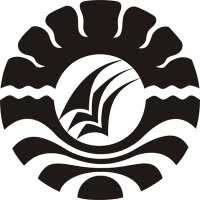 SKRIPSIPENERAPAN PENDEKATAN REBT (RATIONAL EMOTIVE BEHAVIOR THERAPY) UNTUK MENGURANGI PERILAKU SALAH SUAI (MALADJUSTMENT) (STUDI KASUS SISWA DI SMANEGERI 1 BONTONOMPO KAB. GOWA)NURJANNAHJURUSAN PSIKOLOGI PENDIDIKAN DAN BIMBINGANFAKULTAS ILMU PENDIDIKANUNIVERSITAS NEGERI MAKASSAR2014